Интерфейс платформы "Навигатор дополнительного образования"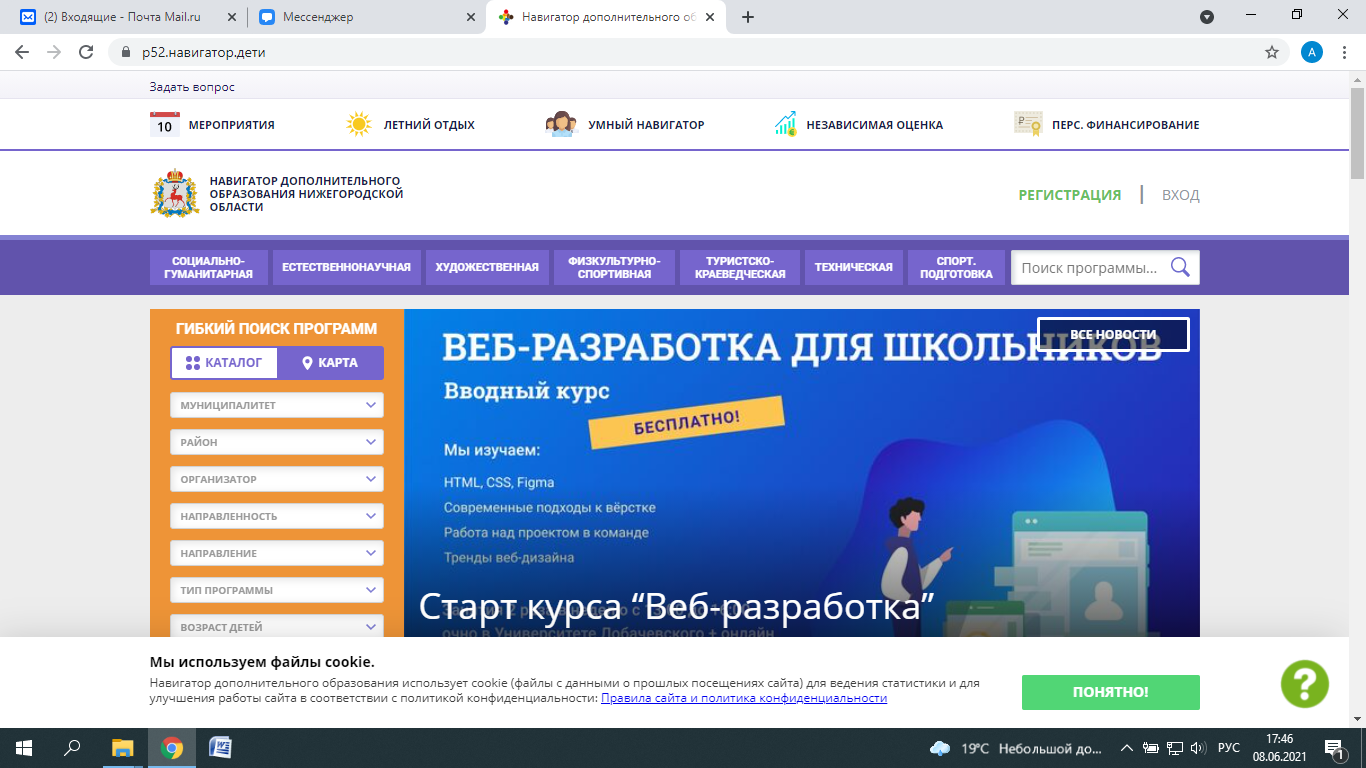 Вход в Навигатор для зарегистрированных родителей (ввести логин и пароль))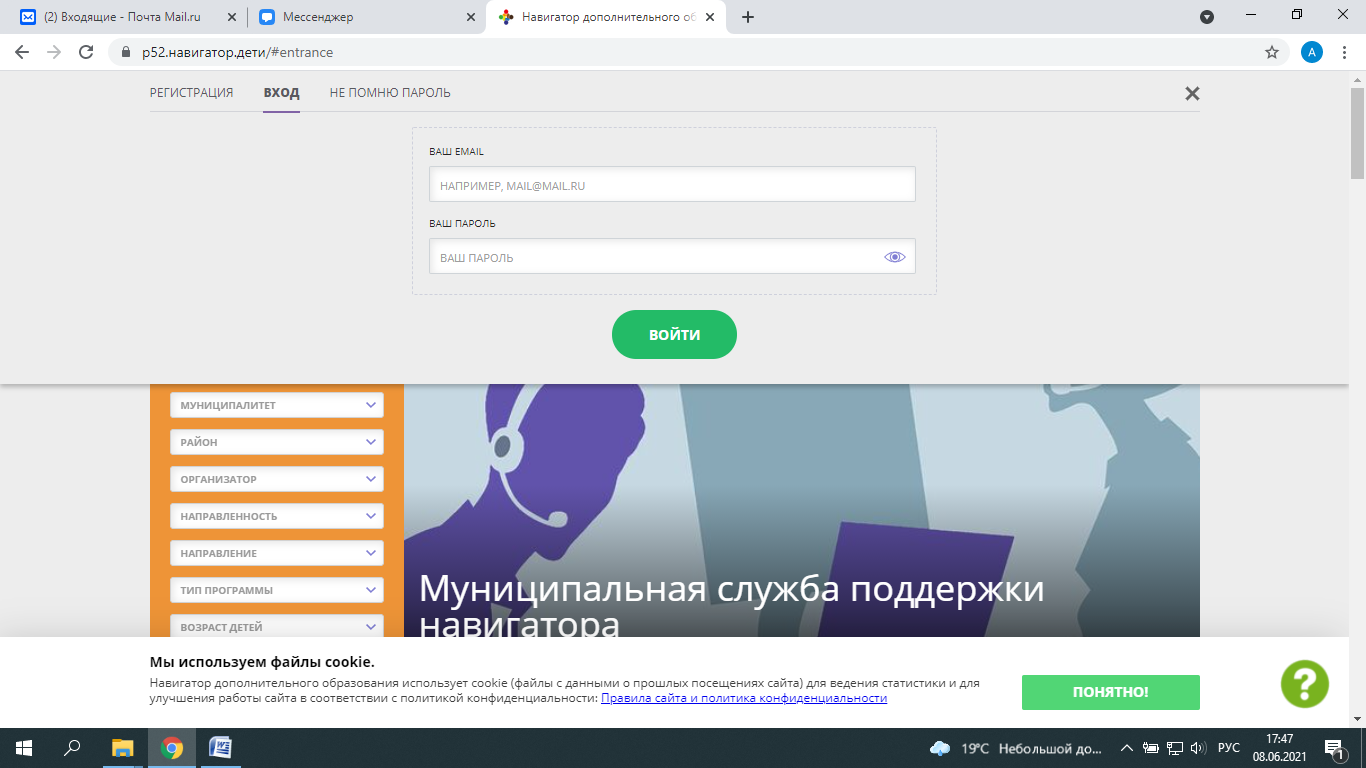 Вход в личный кабинет пользователя (родитель) – вкладка "ФИО"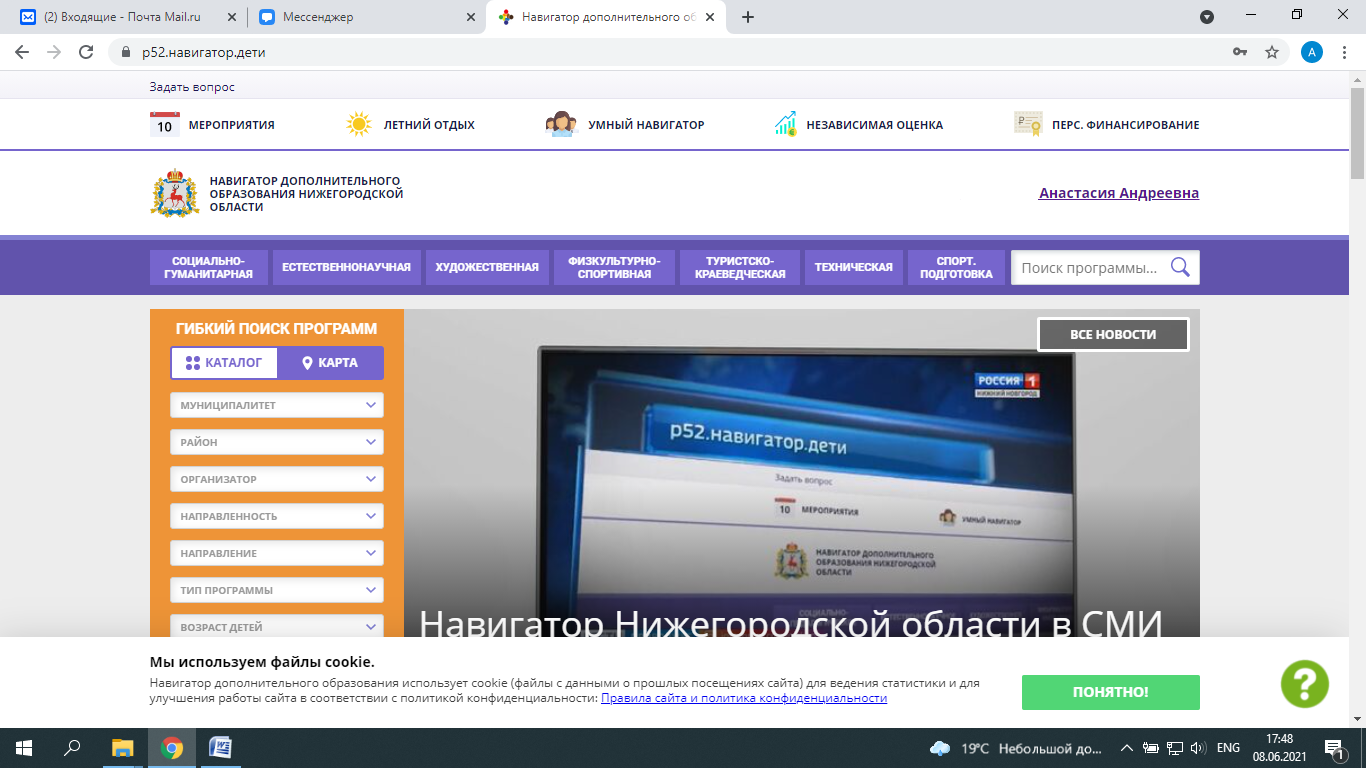 Интерфейс личного кабинета пользователя. Чтобы найти модуль "Наставничество" необходимо найти в верхнем правом углу значок "Куб в белом круге"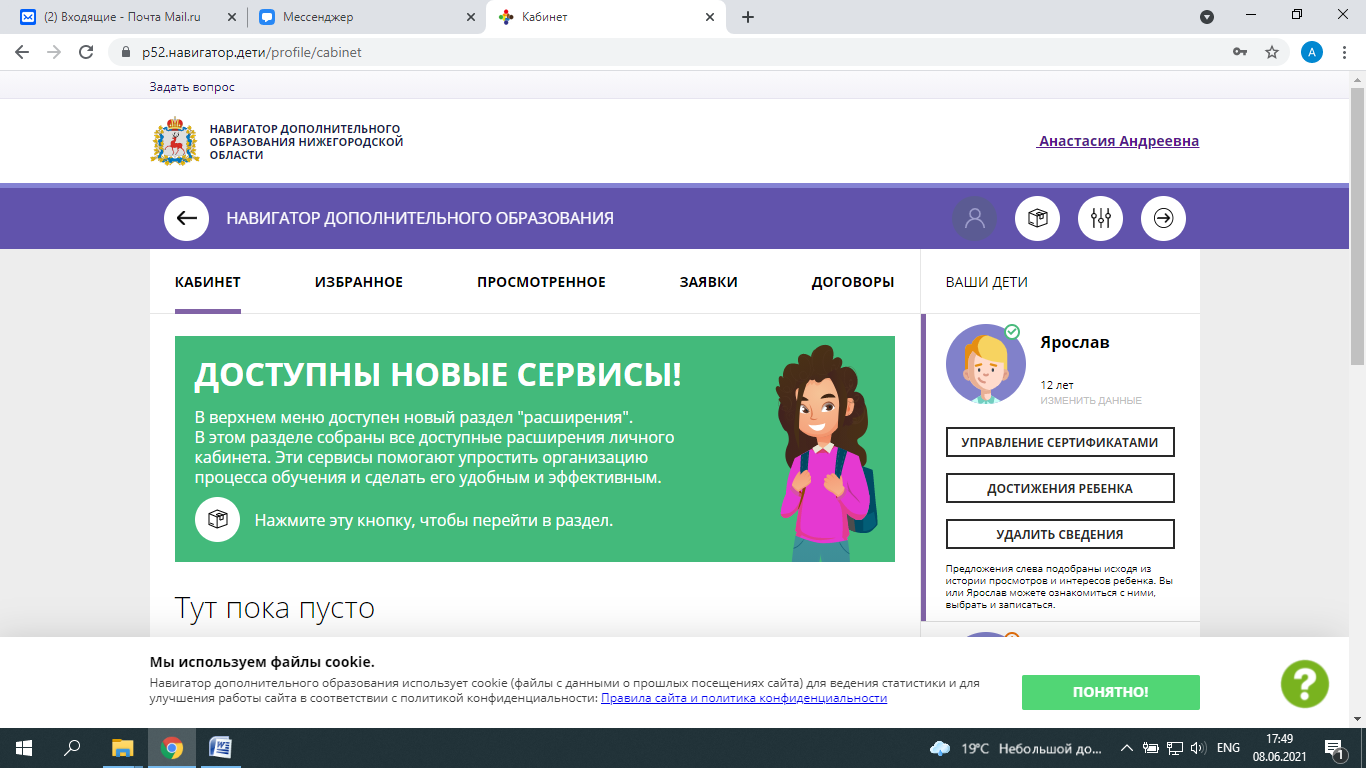 Пользователь формирует запрос на наставничество через нажатие на "+" в зеленом квадрате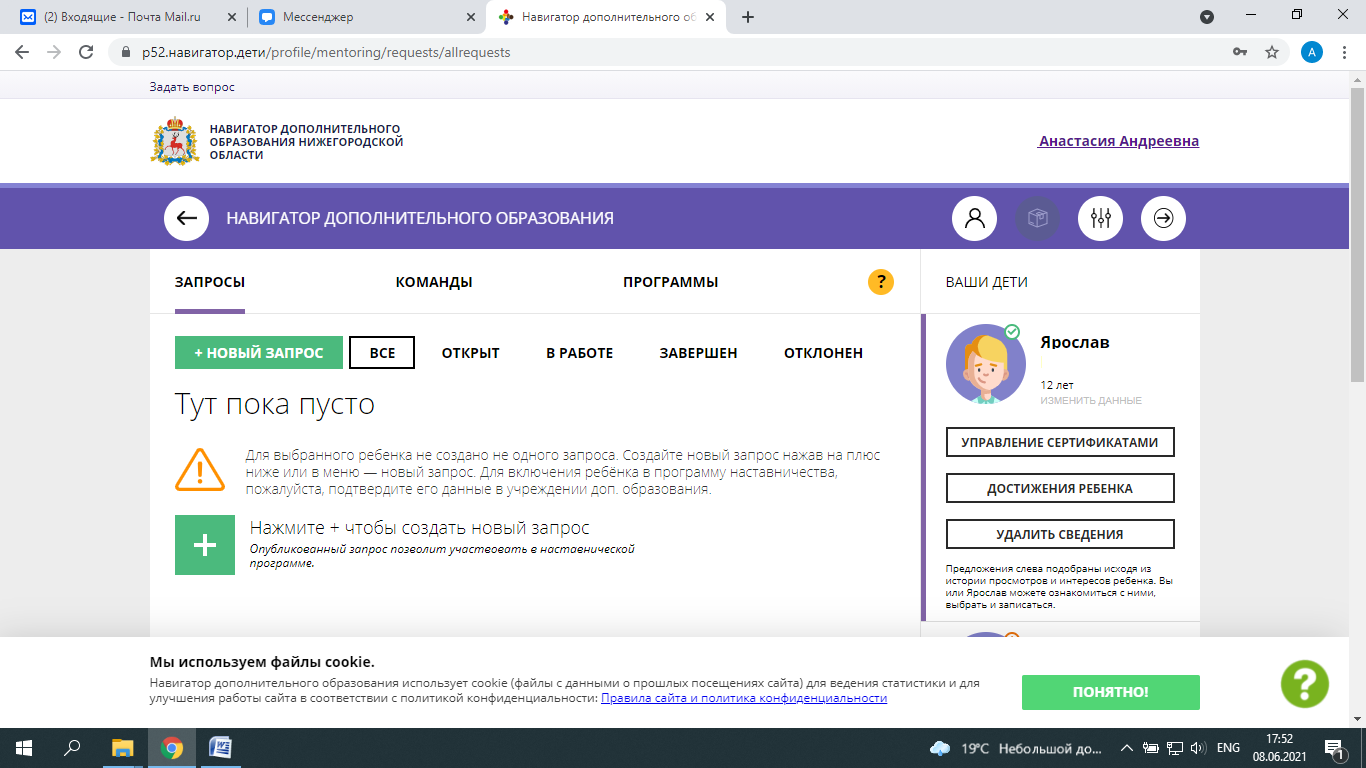 Пользователь заполняет все поля запроса и нажимает "опубликовать". После заполнения запроса куратор может работать по формированию "связей".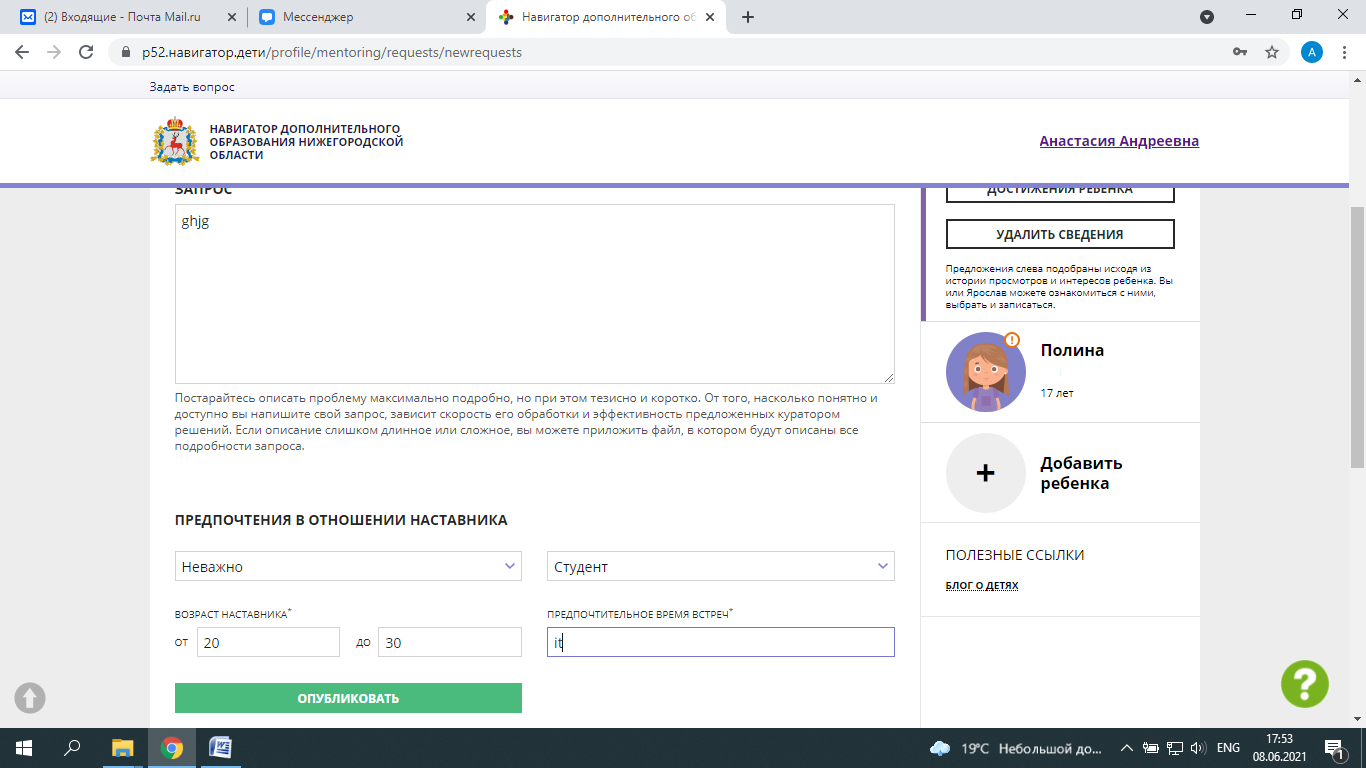 